GİRESUNTÜRKİYE YÜZME FEDERASYONU 7-8 YAŞ ULUSAL GELİŞİM PROJESİ YAZA MERHABA YÜZME ŞENLİĞi ,  9-12 YAŞ TEST YARIŞLARI ve 13+ YAŞ BARAJ GEÇME YARIŞLARIMüsabaka Tarihi: 25-26 HAZİRAN 2022Müsabaka Yeri: Giresun Olimpik Kapalı Yüzme Havuzu- 50m.Doğum Tarihleri: UGP                            : 7-8 Yaş (2014-2015) Kadın / Erkek                             TEST YARIŞLARI         : 9-12 Yaş (2010 ‐ 2013) Kadın / Erkek   BARAJ YARIŞLARI       : 13+ Yaş (2009- + ) Kadın / ErkekMüsabaka Son Liste Bildirim Tarihi: 24.06.2022 Cuma Saat: 17:00’a kadarTÜRKİYE YÜZME FEDERASYONU PORTALI ÜZERİNDEN YAPILACAKTIR.MÜSABAKA GENEL TALİMATLARIYarış içeriği: 7-8 Yaş UGP , 9-12 Yaş Test Yarışları , 13+ Yaş Baraj Yarışları olarak belirlenmiştir.7-8 yaş sporcular en fazla 4 yarış,  diğer yaşlarda yarış sınırlaması yoktur.Akredite olmuş kulüpler, müsabaka listelerini TYF PORTALI’ nı kullanarak belirlenen saat ve tarihe kadar girişlerini yapmaları gerekmektedir. Akredite olmamış kulüplerin sporcuları yarışmalara tasnif dışı dahi olsa  katılamayacaktır. (Akreditasyon işlemleri için Yüzme Federasyonu ile irtibata geçiniz.)Türkiye Yüzme Federasyonu Müsabaka Genel Talimatları geçerlidir.Yarışmalara belirtilen yaş grubu sporcuları, 2021-2022 vizeli lisansları ile iştirak edeceklerdir.Kulüpler yarış öncesi kulüp antetli kağıtlarında müsabakaya katılacak tüm sporcu, antrenör , idareci ve teknik personelini Yüzme İl temsilciliğine bildirmelidir .İsmi bildirilmeyen; sporcu ,  antrenör , idareci ve teknik personel pandemi kuralları gereği havuza kesinlikle alınmayacaktır .8.İtiraz olması durumunda itirazlar yazılı olarak yapılacak olup 350 TL itiraz bedeli ödenecektir.9. Seans başlangıcından 1 saat 30 dakika önce havuz ısınma için kullanıma açılacak, yarış başlangıcından 15 dakika önce havuzdan çıkılacaktır.10. Müsabaka başlangıç saatleri programda belirtilmiş olup, tertip komitesi ve başhakem katılımın yoğunluğu ve azlığına bağlı olarak saatleri değiştirme hakkına sahiptir.11. Seriler yaş gruplarına bakılmaksızın dereceye göre yavaş dereceden hızlı dereceye doğru yaş grubuna göre yapılacaktır. Dolayısıyla derece yazılması serilerin oluşturulması açısından kolaylık sağlayacaktır.12. Yarışmalarda ödüllendirme sadece 7-8 yaş gruplarındaki sporculara yapılacaktır.13. 1-8 kulvarlarından 1. kulvar tempo, 8. kulvar çıkış-dönüş kulvarı olarak kullanılacaktır.14. Müsabaka katılım listelerinin girişleri 24 HAZİRAN 2022 Cuma saat 17:00’a kadar TÜRKİYE YÜZME FEDERASYONU PORTALI ÜZERİNDEN yapılması gerekmektedir. Belirtilen tarih ve saatte sistem otomatik olarak kapandığından listeler kabul edilmeyecektir. Kontrol listeleri yayınlandıktan sonra belirtilen güne kadar düzeltmeler yapılacak, start listelerinden sonra herhangi bir düzeltme, sporcu ekleme, yarış girişi, derece değişikliği, vs.…. yapılmayacaktır.MÜSABAKA PROGRAMI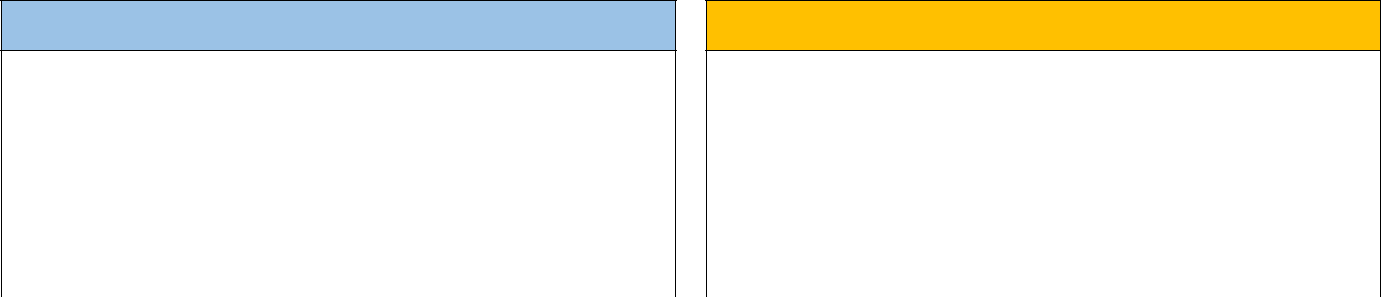 25.HAZİRAN.2022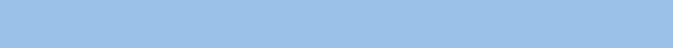 1. Gün Sabah Seansı / 10:00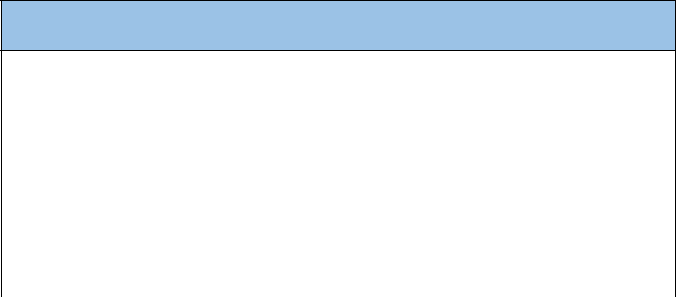 25.HAZİRAN.20221. Gün Akşam Seansı / 16:0026.HAZİRAN.2022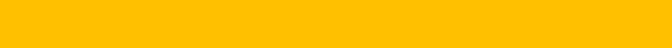 2. Gün Sabah Seansı / 10:00Katılan tüm kulüp ve sporculara başarılar dileriz.Giresun Yüzme İl Temsilciliği1500 M SERBEST13+ YAŞB-E200 M KURBAĞALAMA11+ YAŞ B-E100 M KELEBEK10+ YAŞ B-E50 M SIRTÜSTÜ7+ YAŞB-E4X200 M SERBEST BAYRAK13+ YAŞB-E4X50 M SERBEST BAYRAK7-8, 9-10, 13+MİX800 M SERBEST13+ YAŞB-E200 M SERBEST9, 13+ YAŞB-E100 M SIRTÜSTÜ8+ YAŞB-E50 M KELEBEK9+ YAŞB-E4X100 M KARIŞIK BAYRAK13+B-E4X50 M SERBEST BAYRAK7-8, 9-10, 13+B-E400 KARIŞIK400 KARIŞIK11+ YAŞB-E200 M SIRTÜSTÜ200 M SIRTÜSTÜ10+ YAŞB-E100 M KURBAĞALAMA100 M KURBAĞALAMA9+ YAŞB-E50 M SERBEST50 M SERBEST7+ YAŞB-E4X100 SERBEST BAYRAK4X100 SERBEST BAYRAK13+B-E4X50 M KARIŞIK BAYRAK4X50 M KARIŞIK BAYRAK9-10, 13+ B-E26.HAZİRAN.202226.HAZİRAN.20222. Gün Akşam Seansı / 16:002. Gün Akşam Seansı / 16:002. Gün Akşam Seansı / 16:00400 M SERBEST11+ YAŞ11+ YAŞB-E200 M KELEBEK10+ YAŞ10+ YAŞB-E200 M KARIŞIK9+ YAŞ9+ YAŞB-E100 M SERBEST8+ YAŞ8+ YAŞB-E50 M KURBAĞA8+ YAŞ8+ YAŞB-E4X50 M KARIŞIK BAYRAK9-10, 13+9-10, 13+MİX